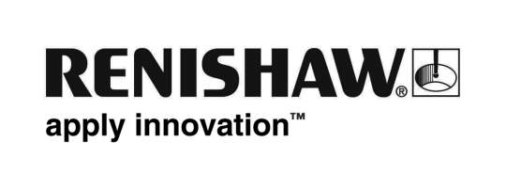 Tecnologias de medição com apalpador em máquinas-ferramenta RENGAGE™ e SupaTouch: minimize tempo de ciclo, maximize produtividadeA Renishaw, empresa global de tecnologias de engenharia, demonstrará seu apalpador para máquinas-ferramenta RMP400 em combinação com sua tecnologia SupaTouch na EMO Hannover 2019 na Alemanha, de 16 a 21 de setembro. A EMO Hannover é a principal feira do mundo para a indústria metalúrgica e é uma vitrine de inovações e um impulsionador essencial da tecnologia de produção global.O RMP400 se une ao RMP600, OMP400, OMP600 e MP250 como parte da série de apalpadores de máquinas-ferramenta com tecnologia RENGAGE™. Eles combinam a comprovada tecnologia "strain gauge" de silício com eletrônica ultra compacta para proporcionar desempenho 3D imbatível e repetibilidade submicrométrica. Destacando-se na medição de formas e contornos complexos, os apalpadores RENGAGE são ideais para aplicações aeroespaciais e em moldes & matrizes, onde o uso de máquinas de 5 eixos é comum. A força de ativação ultrabaixa ajuda a eliminar danos na superfície e na forma das peças – ideal para inspecionar peças delicadas. Otimize os ciclos de medição automaticamenteA tecnologia SupaTouch determina de forma inteligente os avanços mais rápidos que uma máquina-ferramenta pode alcançar, assegurando simultaneamente a repetibilidade da medição. A tecnologia inteligente de tomada de decisão durante o ciclo implementa a estratégia de medição mais rápida (um ou dois toques) para cada operação.A tomada de decisão inteligente continua durante a medição das peças – se um apalpador é ativado durantes as fases de aceleração ou desaceleração da máquina (que pode ocorrer devido à variação no posicionamento da peça), o resultado da medição será inexato. Depois de detectar estas medições inexatas, a tecnologia SupaTouch comanda automaticamente que o apalpador meça novamente a superfície a uma velocidade mais apropriada para assegurar que a exatidão seja mantida e não sejam emitidos alarmes da máquina.Minimize o tempo de ciclo e maximize a produtividadeA tecnologia SupaTouch elimina a necessidade de otimização manual dos avanços de posicionamento, avanços de medição e estratégias da máquina Quando comparada com os ciclos de software tradicionais, ela proporciona uma redução significativa de até 60% no tempo de medição em máquinas-ferramentas CNC.Os muitos benefícios comprovados do estabelecido software Inspection Plus da Renishaw são aprimorados com a tecnologia SupaTouch. Com este software, os usuários podem melhorar significativamente os tempos de ciclo e os resultados de medição na máquina, maximizando a produtividade e a rentabilidade das suas máquinas-ferramenta.Para saber mais sobre as tecnologias RENGAGE e SupaTouch, visite a Renishaw na EMO Hannover 2019 (16 a 21 de setembro, pavilhão 6, estande D48) ou acesse www.renishaw.com/rengage.-Fim-